Горноуральский городской округМуниципальное бюджетное общеобразовательное учреждениесредняя общеобразовательная школа № 7622970 п. Висим, ул. Мамина – Сибиряка, д. 6, тел. (3435)  917-491,  тел/факс (3435) 917-590  E – mail: Visim7@mail.ruПРИКАЗ29.03.2016                                                                                                  № 35-ОД Об утверждении АООП на 2016-2017 учебный год В целях обеспечения эффективного введения ФГОС ОВЗ в начальной школе и на основании решения педагогического совета №1 от 28.08.2015 г.     ПРИКАЗЫВАЮ:Утвердить адаптированную основную общеобразовательную программу начального общего образования детей с ОВЗ на  2016-2017 учебный год.Контроль за исполнением данного приказа оставляю за собой.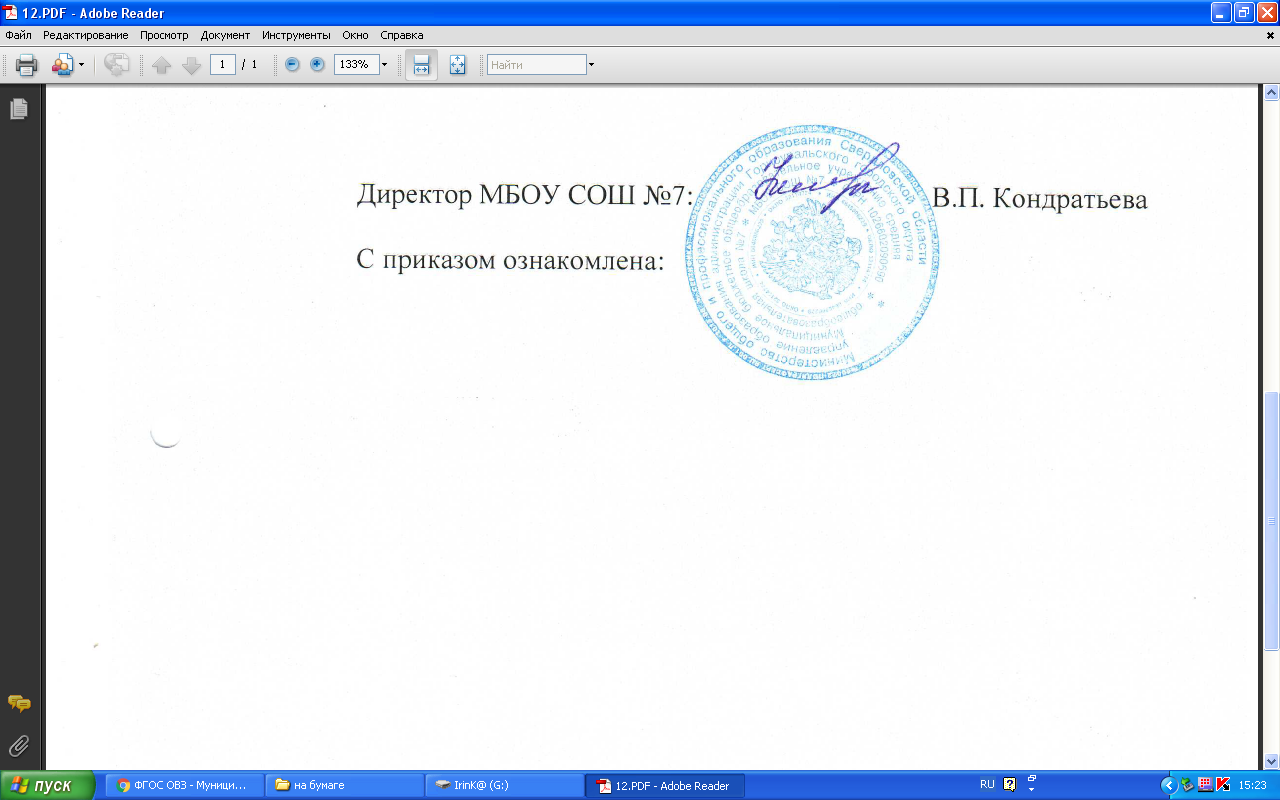 